Publicado en 1417 el 25/10/2012 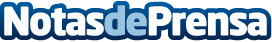 MCI Group Argentina organizó el Día de la Familia de RenaultMCI Group Argentina, filial de la empresa líder a nivel mundial en la organización de congresos y eventos de negocios, y desarrollo de asociaciones y comunidades (www.mci-group.com), organizó el Día de la Familia de Renault para sus sedes de Buenos Aires y Córdoba. 
La actividad se realizó simultáneamente en Buenos Aires y Córdoba, para casi 3000 empleados.Datos de contacto:Miriam SimcovichPrensaNota de prensa publicada en: https://www.notasdeprensa.es/mci-group-argentina-organizo-el-dia-de-la-familia-de-renault Categorias: Marketing http://www.notasdeprensa.es